КАРАР		       РЕШЕНИЕ           17 ноябрь 2014 й.                   №  407                   17 ноября 2014 г.О внесении изменений в решение Совета  сельского поселения Максим-Горьковский  сельсовет муниципального района Белебеевский район Республики Башкортостан от 24 октября  2006 года № 5 «Об установлении земельного налога»Руководствуясь статьей 397 Налогового кодекса Российской Федерации,  Федеральным законом от 04 октября 2014 года №284-ФЗ «О внесении изменений в статьи 12 и 85 части первой и часть вторую Налогового кодекса Российской Федерации и признании утратившим силу Закона Российской Федерации «О налогах на имущество физических лиц» и решением Совета сельского поселения Максим-Горьковский сельсовет муниципального района Белебеевский район Республики Башкортостан от 24 октября  2006 года № 5 «Об установлении земельного налога» Совет сельского поселения Максим-Горьковский сельсовет муниципального района Белебеевский район Республики Башкортостан РЕШИЛ:1. В решение Совета сельского поселения Максим-Горьковский сельсовет муниципального района Белебеевский район Республики Башкортостан  от 24 октября  2006 года № 5 «Об установлении земельного налога»  внести следующие изменения:	1.1. В пункте 5 абзац со словами «Уплата налога налогоплательщиками - физическими лицами, не являющимися индивидуальными предпринимателями, производится 1 ноября года, следующего за истекшим налоговым периодом» исключить.	2. Опубликовать  настоящее  решение  в  газете  «Белебеевские  известия»  до 30 ноября 2014 года.          3. Настоящее решение вступает в силу с 1 января 2015 года, но не ранее чем по истечении одного месяца со дня его официального опубликования.Глава сельского поселения                                               Н.К. КрасильниковаБАШКОРТОСТАН   РЕСПУБЛИКА3ЫБ2л2б2й районы муниципаль райлныны8Максим-Горький ауыл  Советыауыл  бил2м23е  Советы452014, М.Горький ис. ПУЙ ауылы, Бакса  урамы, 3Тел. 2-07-40, факс: 2-08-98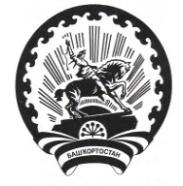 РЕСПУБЛИКА   БАШКОРТОСТАНСовет  сельского поселенияМаксим – Горьковский  сельсоветмуниципального района  Белебеевский район452014, с. ЦУП им. М, Горького, ул. Садовая, д.3Тел. 2-08-98, факс: 2-08-98